FATIMAPRIÈRESetDEMANDES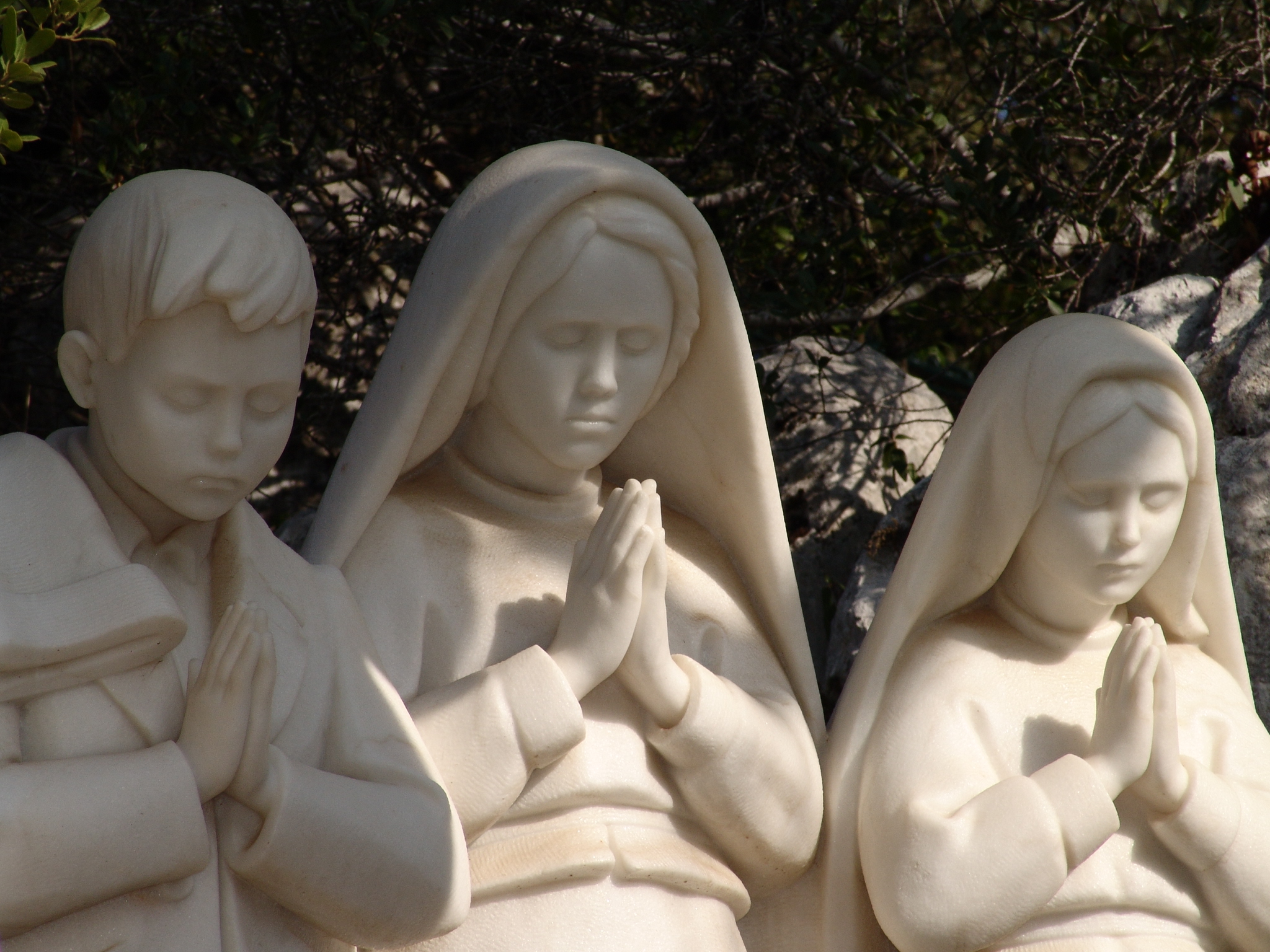 À gauche et à droite de Lucie :-  le bienheureux François-  la bienheureuse JacinthePrière  de l'Ange au printemps 1916Mon Dieu,je crois,j'adore,j'espèreet je Vous aime.Je Vous demande pardon pour ceuxqui ne croient pas,qui n'adorent pas, qui n'espèrent pas, qui ne Vous aiment pas.Prière de l'Ange à  l'automne 1916
Très Sainte Trinité,Père, Fils et Saint-Esprit,je Vous adore profondément,et je Vous offre les très précieuxCorps, Sang, Âme et Divinité de Jésus-Christ,présent dans tous les tabernacles de la terre,en réparationdes outrages, sacrilèges et indifférencespar lesquels il est Lui-même offensé.Par les mérites infinis de son très Saint Cœuret du Cœur Immaculé de Marie,je Vous demandela conversion des pauvres pécheurs.Demande  de l'Ange à l'automne 1916Prenez et buvezle Corps et le Sang de Jésus-Christ,horriblement outragépar les hommes ingrats. Réparez leurs crimes et consolez votre Dieu.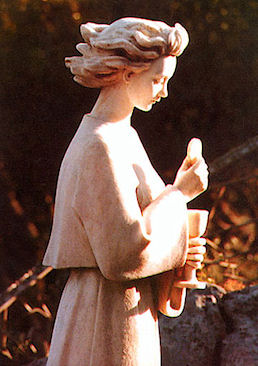 Réciter le chapeletDemande  répétée six fois par Notre-Dame, à chaque apparition13 mai 1917Récitez le chapelet tous les jours pour obtenir la paix pour le monde et la fin de la guerre.13 juinJe veux que vous disiez le chapelettous les jours…13 juilletJe veux que vous continuiez à réciter le chapelet tous les jours en l'honneur de Notre-Dame du Rosaire, pour obtenir la paix du monde et la fin de la guerre, parce qu'Elle seule peut les obtenir. 19 aoûtJe veux que vous continuiez à réciter le chapelet tous les jours.13 septembreContinuez à réciter le chapelet pour obtenir la fin de la guerre. 13 octobreQue l'on continue toujours à dire le chapelet tous les jours.Prière enseignée par Notre-Dame (13 juillet)Quand vous réciterez le chapelet, dites après chaque mystère :Ô mon Jésus, pardonnez-nous.Préservez-nous du feu de l'enfer,conduisez au Ciel toutes les âmes,surtout celles qui en ont le plus besoin.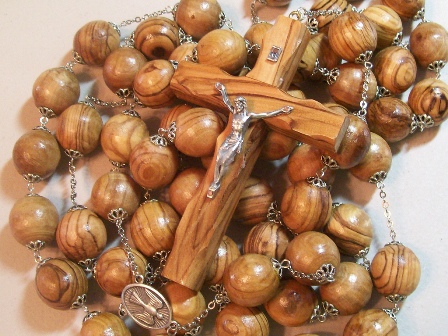 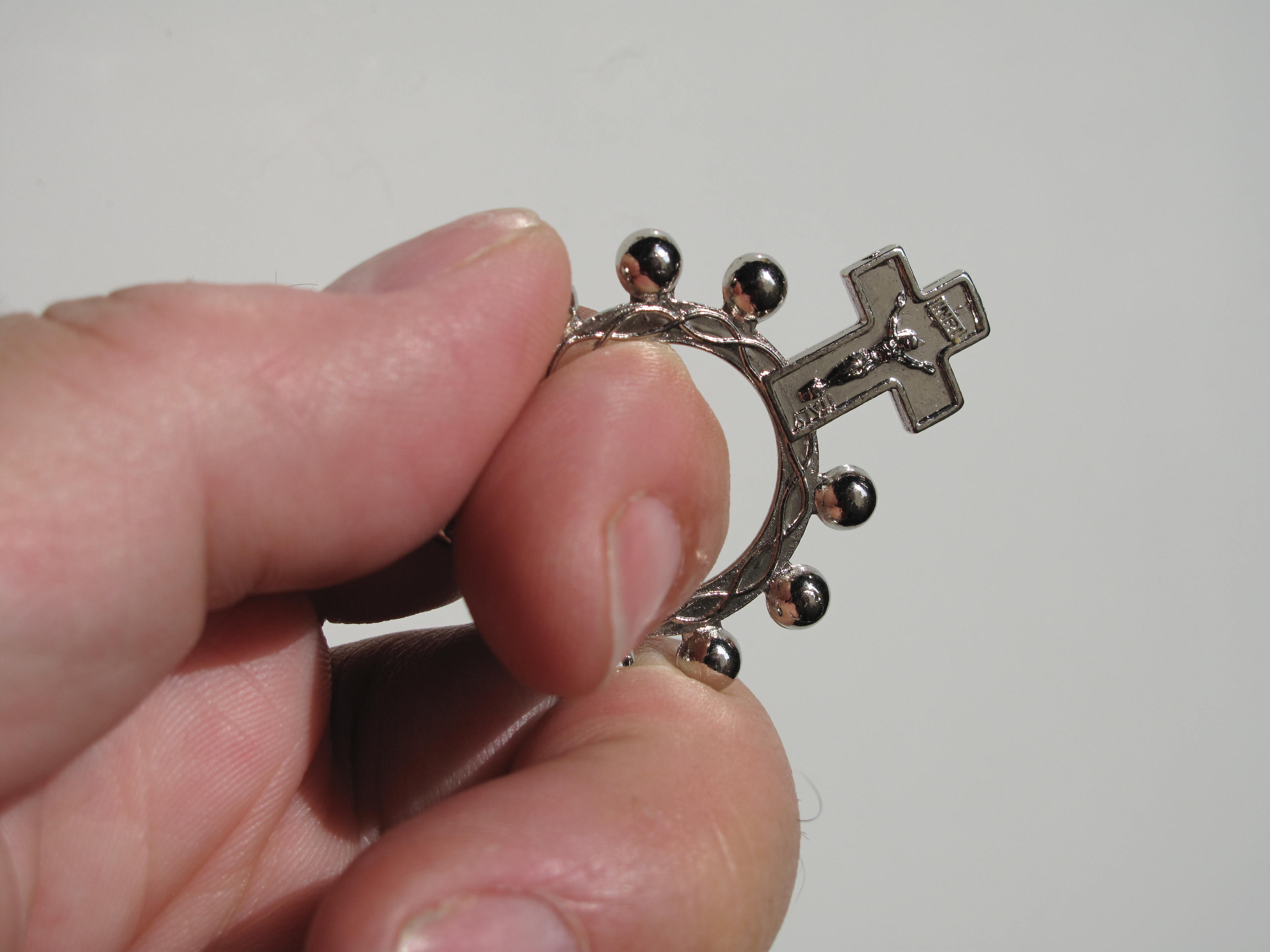 Au puits de l'Arneiro,tout près du village d'Aljustrel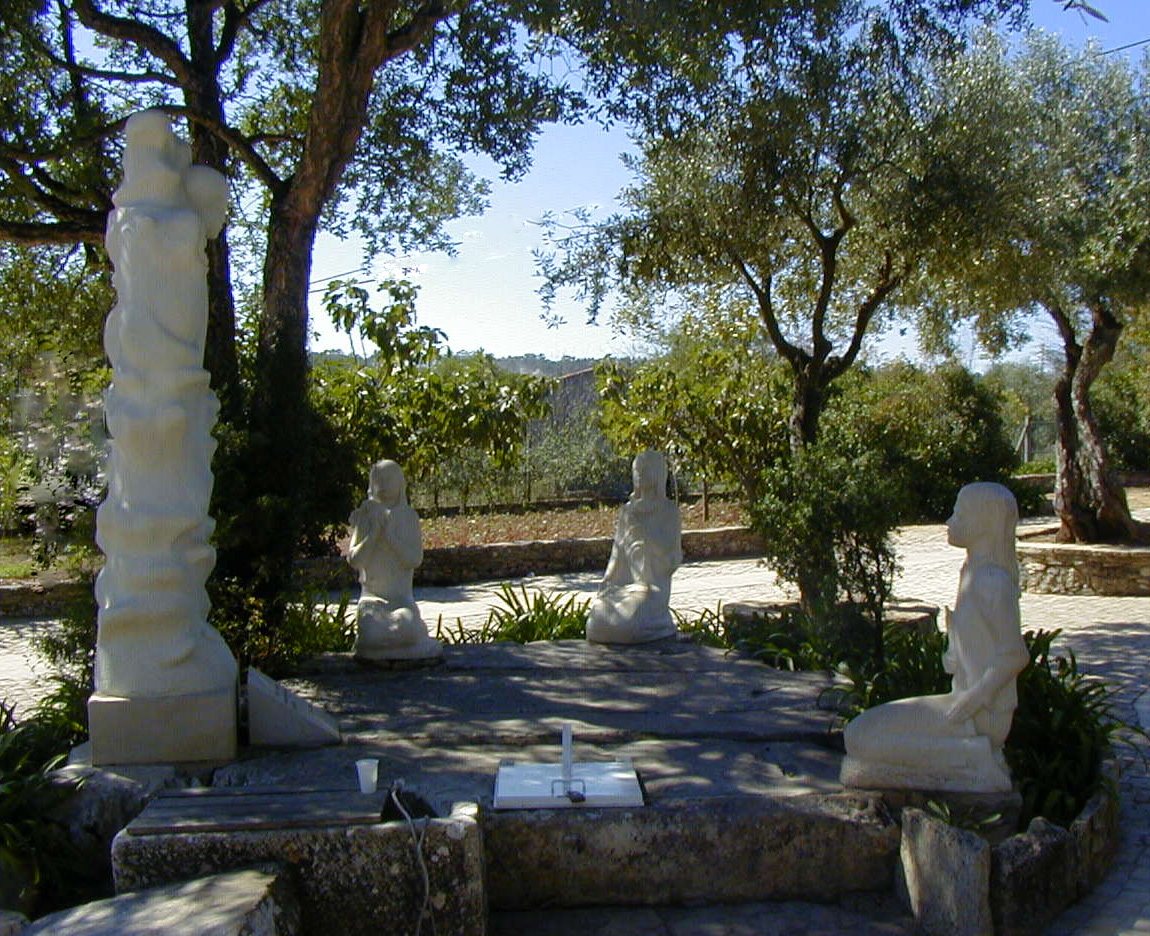 Demandes de l'Ange pendant l'été de 1916Offrez sans cesse au Très-Haut des prières et des sacrifices. Comment devons-nous nous sacrifier ? …De tout ce que vous pourrez,offrez à Dieu un sacrifice en acte de réparation pour les péchés par lesquels il est offensé,et de supplication pour la conversion des pécheurs.De cette manière, vous attirerez la paix sur votre Patrie.Je suis son Ange Gardien, l'Ange du Portugal.Surtout, acceptez et supportez avec soumissionles souffrances que le Seigneur vous enverra.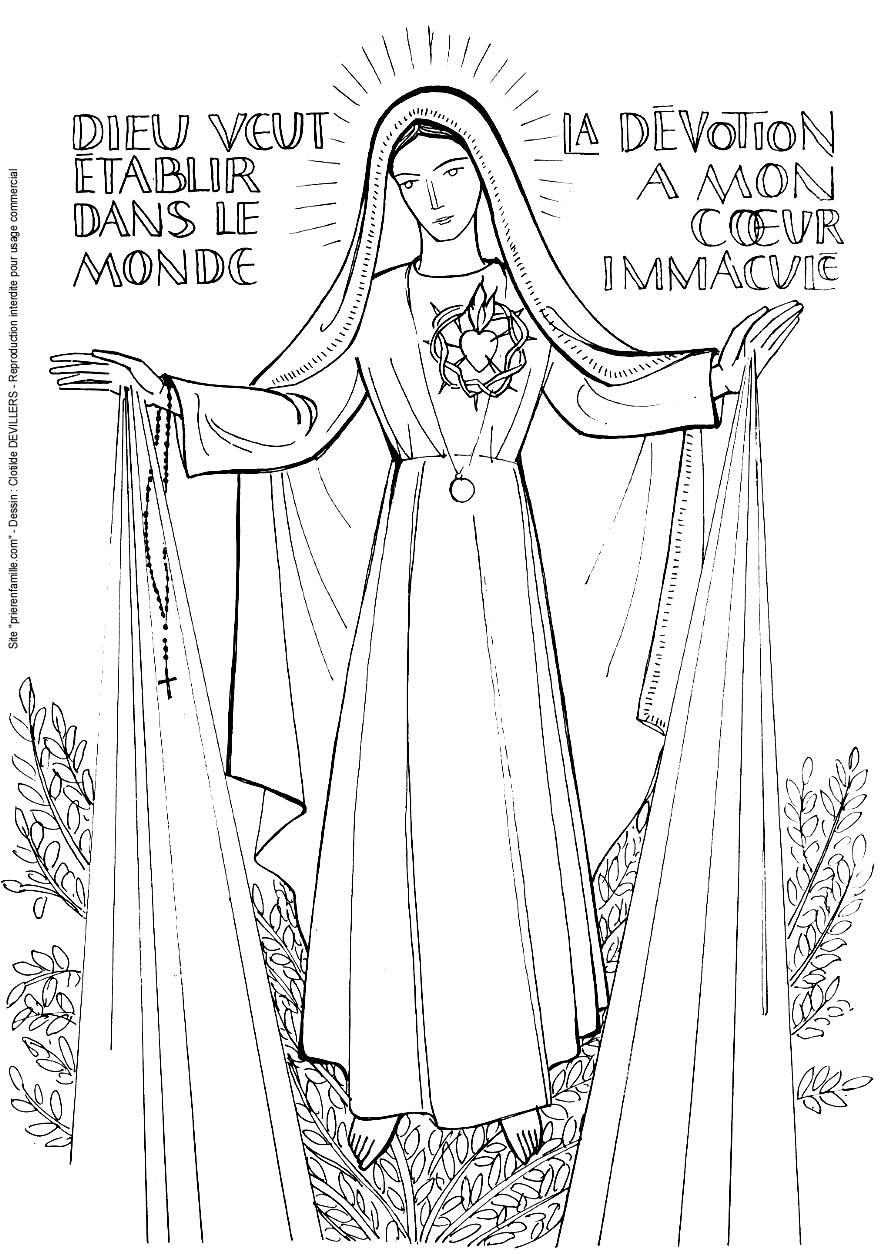 Demande de Notre-Dame le 13 juillet 1917Sacrifiez-vous pour les pécheurs, et dites souvent, spécialement chaque fois que vous ferez un sacrifice :« Ô Jésus, c'est par amour pour Vous,pour la conversion des pécheurs,et en réparation des péchés commiscontre le Cœur Immaculé de Marie ».Oratoire de Notre- Dame aux Valinhos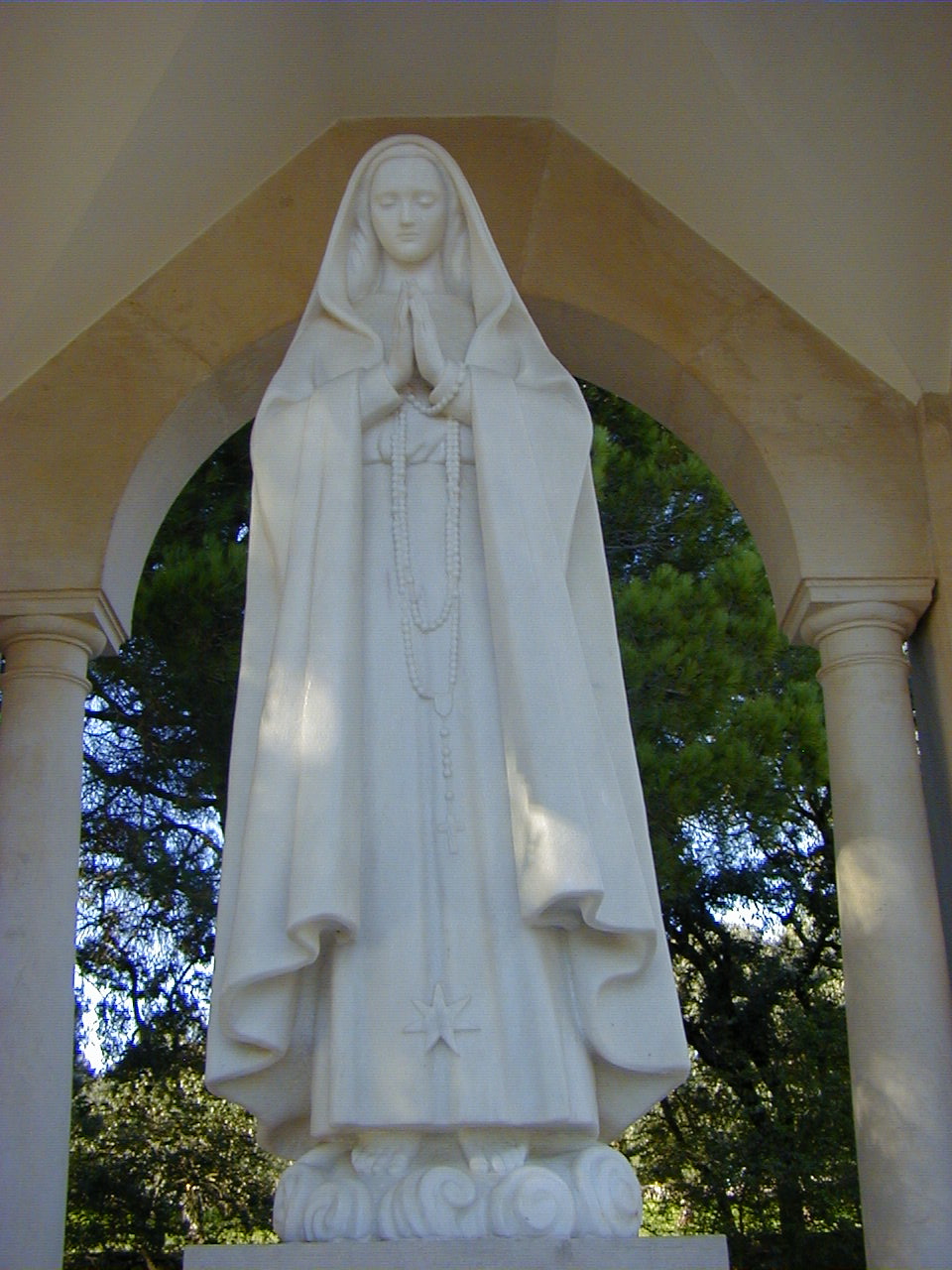 Prier pour la conversion des pécheursLe 19 août, Notre-Dame demande, aux Valinhos, avec insistanceprière et sacrifice pour les pécheursPriez, priez beaucoupet faites des sacrificespour les pécheurs.Car beaucoup d'âmes vont en enferparce qu'elles n'ont personnequi se sacrifie et prie pour elles.Demande de Notre-Dame (13 juillet)« Je viendrai demanderla communion réparatricedes premiers samedis du mois »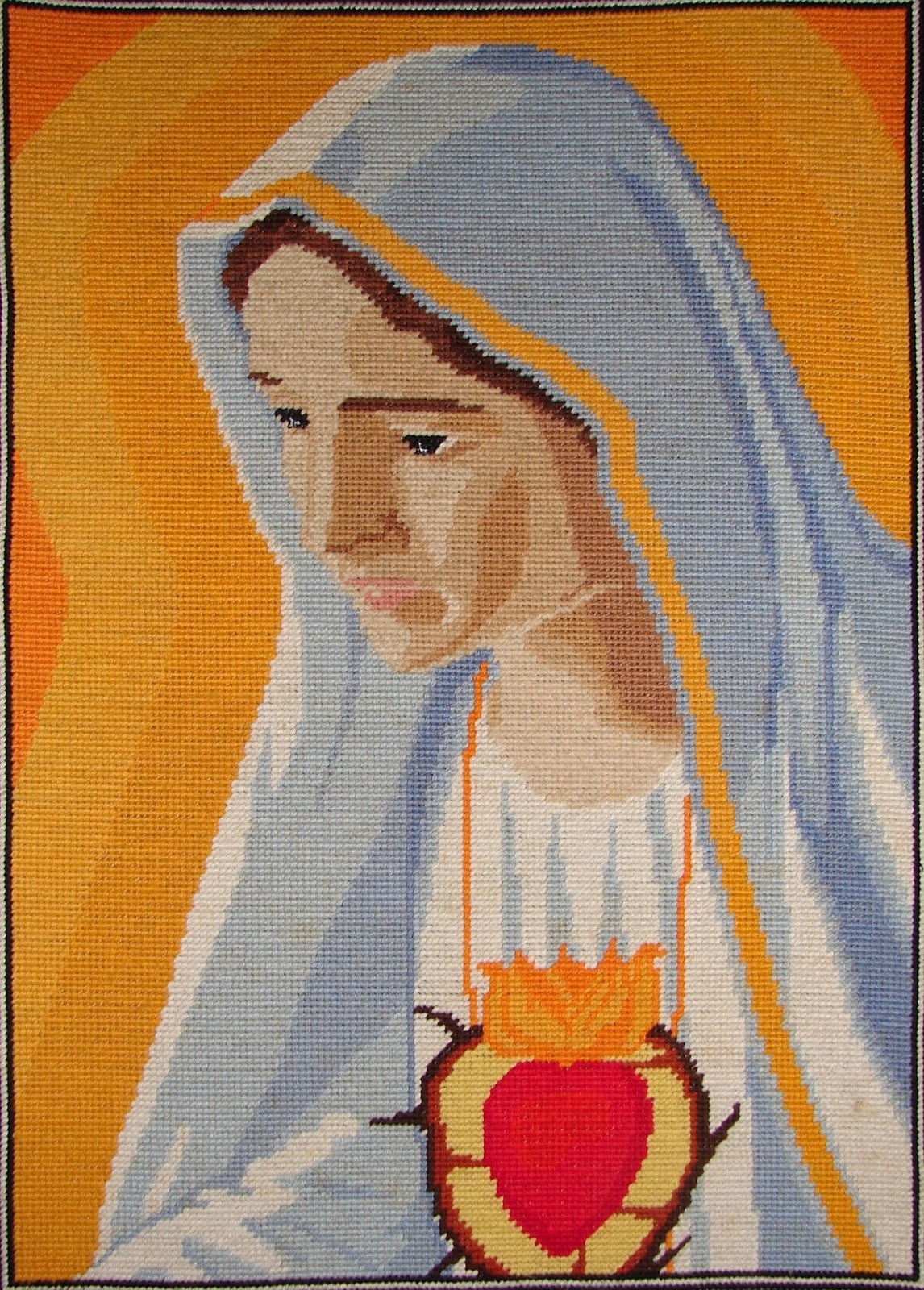 Elle le fera ainsi en 1925…… Tous ceux qui, pendant cinq mois, le premier samedi,-  se confesseront,-  recevront la sainte Communion,-  réciteront un chapelet -  et me tiendront compagnie pendant quinze minutes, en méditant sur les quinze mystères du Rosaire en esprit de réparation...je promets de les assisterà l'heure de la mort,avec toutes les grâces nécessairespour le salut de leur âme .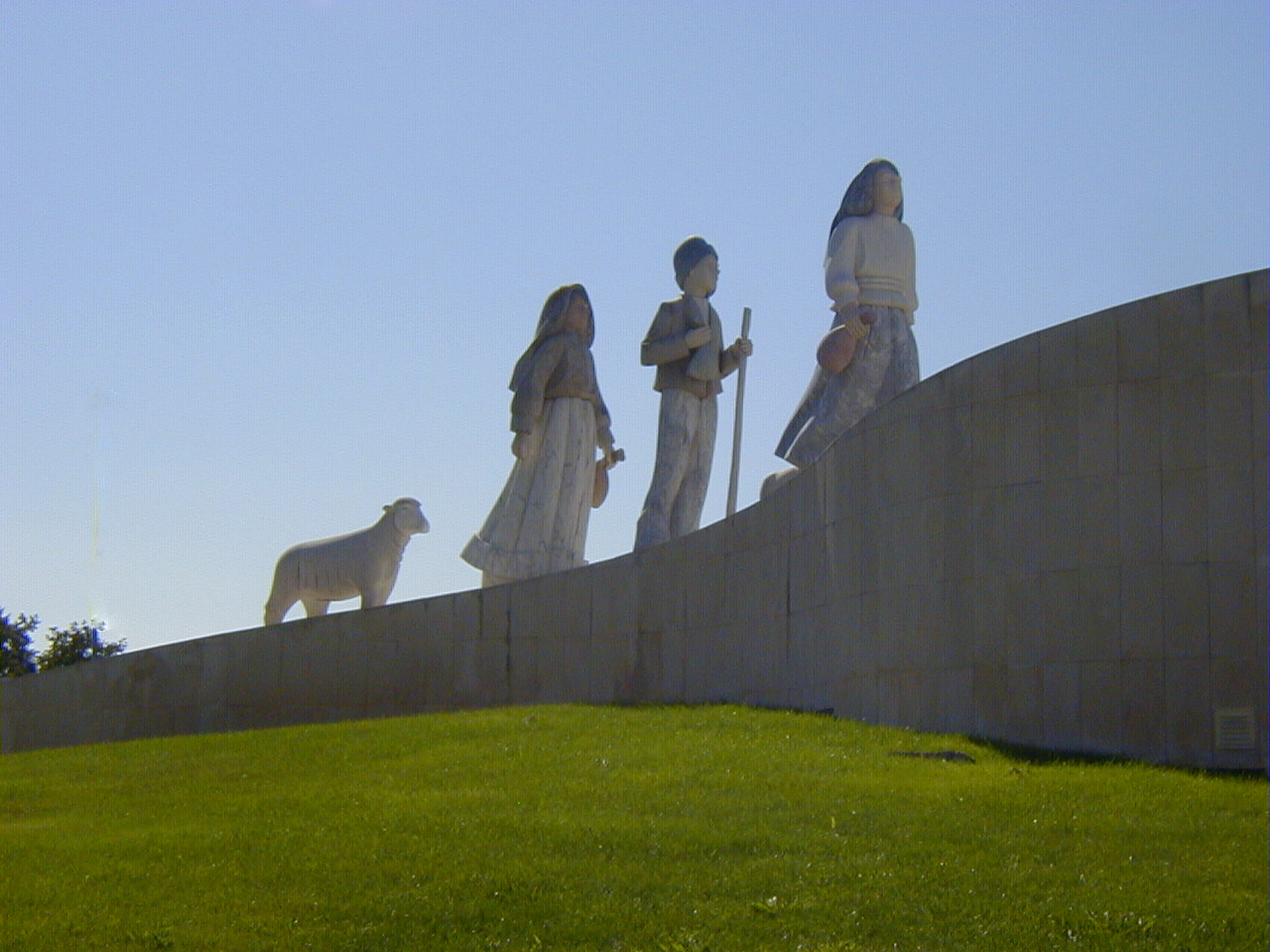 Diaporama : la préparation : www.prierenfamille.com/images/powerpoint/Fatima1.ppsDiaporama : les apparitions : www.prierenfamille.com/images/powerpoint/Fatima2.ppssite :  www.prierenfamille.comcontact-pef@orange.fr7 février 2017